ТЕХНИЧЕСКОЕ ЗАДАНИЕна разработку макетов (эскизов), изготовление и поставку сертифицированной специальной одежды и средств индивидуальной защиты для сотрудников производственных площадок и подразделений «ВОЛМА»1. Предмет тендераПредметом открытого тендера является разработка макетов (эскизов), изготовление и поставка сертифицированной специальной одежды для сотрудников производственных площадок и подразделений «ВОЛМА» в соответствии со следующей спецификацией:Обувь2. Места поставки:ООО «ВОЛМА», филиал «ВОЛМА-Волгоград»: г. Волгоград, ул. Крепильная, 128 (1 климатический пояс)ООО «ВОЛМА-Маркетинг»: г. Волгоград, ул. Крепильная, 128 (1 климатический пояс)ООО «УК «ВОЛМА» г. Волгоград, ул. Крепильная, 128 (1 климатический пояс)ООО «ВОЛМА-ВТР»: г. Волгоград, ул. Шкирятова, 36 (1 климатический пояс)ООО «ВОЛМА-Воскресенск»: Московская область, г. Воскресенск, ул.Кирова, 3, стр 1  (2 климатический пояс)ООО «ВОЛМА-Челябинск»: г. Челябинск, ул. Героев Танкограда 67 П (3 климатический пояс)ООО «ВОЛМА-Абсалямово»: Республика Татарстан, Ютазинский р-н, с. Абсалямово, ул. Советская, 121 (3 климатический пояс)ООО «ВОЛМА-Оренбург»: Оренбургская обл., Беляевский р-н, п. Дубенский, ул. Советская, 17 (3 климатический пояс)ООО «ВОЛМА-Майкоп»: Республика Адыгея, Майкопский р-н, п. Каменномостский, ул. К.Маркса, 66 (1 климатический пояс)ООО «ВОЛМА – Байкал»: Иркутская область, г. Ангарск, кв-л 4 (Первый промышленный массив тер.), стр. 4, пом. 33. (3 климатический пояс)3. Общие требования3.1. Наличие у поставщика опыта выполнения аналогичных работ, поставок, оказания услуг. 3.2. Наличие кадровых и материально-технических ресурсов. 3.3. Единство корпоративного стиля летней и зимней специальной одежды.  3.4. На спецодежду (позиции, указанные в спецификации) должен быть нанесен логотип ВОЛМА: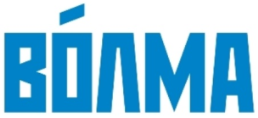 3.5. При подборе ткани учитывать цвет, состав, плотность материала.3.6. Предоставление сертификатов Минпромторга (при наличии) на позиции, указанные в спецификации. 3.7. При поставке каждой партии обязательное наличие деклараций и сертификатов.3.8. На этапе оценки заявок Участники тендера должны быть готовы провести очную презентацию своей компании с демонстрацией образцов продукции и предоставить выборочные образцы для проведения испытаний на производстве. 3.9. Поставляемый товар по своему качеству и комплектации должен соответствовать требованиям соответствующих государственных стандартов (ГОСТ), техническим условиям (ТУ) на соответствующий вид товара, а в случае обязательной сертификации иметь сертификаты качества, сертификаты соответствия.3.10. Гарантийный срок эксплуатации специальной одежды должен составлять не менее 12 месяцев и не менее срока носки, установленного нормами Министерства здравоохранения и социального развития РФ, с момента подписания акта выполненных работ. При обнаружении в пределах гарантийного срока в поставленном товаре производственных дефектов Поставщик обязан в течение 30 дней со дня получения письменного уведомления Покупателя заменить товар своими силами и за свой счет. В случае замены товара гарантийный срок продлевается на срок замены. 3.11. Товар должен отгружаться в упаковке, соответствующей характеру поставляемого товара, обеспечивающей, при надлежащем обращении с грузом, его сохранность при длительной транспортировке.3.12. Поставка товара осуществляется ежемесячно по заявкам Покупателя, по предварительному согласованию с грузополучателем даты и времени поставки. Заявка подается с 1 до 10 числа каждого месяца на следующий месяц. Поставка продукции должна осуществляться в течение 20 календарных дней с момента получения заявки.3.13. Срок действия договора: с момента заключения до 31.12.2024 г. или до полного исполнения сторонами своих обязательств.3.14. Дополнительно просим указать в заявке возможность и расценки на оказание услуги по стирке, ремонту спецодежды и обеззараживанию обуви.4. Форма и порядок оплаты.Форма оплаты: Безналичный расчет.Оплата товара производится Покупателем путем перечисления денежных средств на расчетный счет Поставщика в течение 20 (двадцати) банковских дней со дня подписания товарной накладной, подтверждающей поставку каждой партии товара.В цену товара должны быть включены все расходы Участника тендера по доставке, упаковке, маркировке, погрузке, транспортировке, разгрузке товаров, а также прочие расходы и налоги, уплаченные или подлежащие уплате.Датой выполнения Покупателем обязательства по оплате считается дата списания денежных средств с расчетного счета Покупателя.Стоимость каждой позиции спецодежды должна быть единой для всех производственных площадок и подразделений «ВОЛМА», включая стоимость доставки.№ п/пНаименованиеОписаниеЦветГодовой объем Ориентиров. кол-во, шт.Летний комплект одеждыЛетний комплект одеждыЛетний комплект одеждыЛетний комплект одеждыЛетний комплект одежды1Костюм для сварщикаКомплектность: куртка и брюки.   На спине куртки логотип компании ВОЛМА, размер 20Х10.Ткань: огнестойкая. Плотность от 330 г/м2.Защитные свойства: защита от повышенных температур, защита от рисков при сварочных работах, защита от механических воздействий (МВ), защита от общепроизводственных загрязнений (ОПЗ)Логотип белый302Куртка для защиты от общих производственных загрязнений(для ИТР, АУП)Куртка застегивается на кнопках, пуговицах или молнии, манжеты эластичные (резинка), верхним карманом для средств связи, под мышками куртки вентиляционные отверстия, ширина по поясу регулируется резинкой или застежкой-хлястикомТкань: смесовая 60-70% полиэстера 30-35% хлопка С нанесением логотипа компании ВОЛМА на спине куртки, размер 20Х10. Серый/светло-серый, черные вставки, логотип белый1303Брюки для защиты от общих производственных загрязнений (для ИТР, АУП)Ткань: смесовая 60-70% полиэстера 30-35% хлопка Накладки: усиленные накладки на коленяхРегулировка пояса на пуговицахБоковые карманыСерый/светло-серый, черные вставки1304Куртка для защиты от общих производственных загрязнений (для производства)Куртка застегивается на кнопках или пуговицах, манжеты эластичные (резинка)Ткань: смесовая 60-70% полиэстера 30-35% хлопка С нанесением логотипа компании ВОЛМА на спине куртки, размер 20Х10.Серый/светло-серый, черные вставкиЛоготип белый6005Полукомбинезон для защиты от общих производственных загрязнений (для производства)Ткань: смесовая 60-70% полиэстера 30-35% хлопка Накладки: усиленные накладки на коленяхБоковая застежка на пуговицеНакладной грудной карманСерый/светло-серый3006Брюки для защиты от общих производственных загрязнений(для производства)Ткань: смесовая 60-70% полиэстера 30-35% хлопка Накладки: усиленные накладки на коленяхСерый/светло-серый3007Куртка для защиты от общих производственных загрязнений(вспомогательный персонал)Куртка застегивается на кнопках или пуговицах, манжеты эластичные (резинка)Ткань: смесовая 60-70% полиэстера 30-35% хлопкаС нанесением логотипа компании ВОЛМА на спине куртки, размер 20Х10.Серый/светло-серыйЛоготип белый4008Полукомбинезон для защиты от общих производственных загрязнений(вспомогательный персонал)Ткань: смесовая 60-70% полиэстера 30-35% хлопка Накладки: усиленные накладки на коленяхБоковая застежка на пуговицеНакладной грудной карманСерый/светло-серый2009Брюки для защиты от общих производственных загрязнений(вспомогательный персонал)Ткань: смесовая 60-70% полиэстера 30-35% хлопка Накладки: усиленные накладки на коленяхСерый/светло-серый20010Куртка охранника (для ПП ВОЛМА-Волгоград)Куртка укороченная, с боковыми резинками, 2-мя боковыми накладными карманами и 2-мя верхними нагрудными. На рукавах манжеты. Ткань: хлопок (25% лавсан). С нанесением логотипа компании ВОЛМА на спине куртки, размер 20Х10.Синий камуфлированный, логотип белый1311Брюки охранника (для ПП ВОЛМА-Волгоград)На брюках 2 накладных боковых кармана.Ткань: хлопок (25% лавсан).Синий камуфлированный1312Одежда для лаборантовилиКомплексность: Блузка, брюкиТкань: содержание хлопка более 50% или смесовая, плотность 210 грбрюки на резинке блузка на пуговицахС нанесением логотипа компании ВОЛМА на спине блузки, размер 20Х10.Блузка белая, серые/светло-серыеЛоготип голубой6012Халат для защиты от общих производственных загрязнений и механических воздействий (ОТК)Ткань: 100 % хлопокС нанесением логотипа компании ВОЛМА на спине, размер 20Х10.Белый50Зимний комплект одеждыЗимний комплект одеждыЗимний комплект одеждыЗимний комплект одеждыЗимний комплект одежды13Куртка утепленнаяДля ИТР, АУП1,2 климатический поясТкань верха: полиамид, нейлон - 100%, водонепроницаемое и ветрозащитное покрытиеУтеплитель: Холлофайбер, 100 г/м², синтепон 150 г\кв, «Филгуд» 100 г\кв, 2 слояКапюшон: съемный, на молнииЗащитные элементы: ветрозащитная планкаРегулировки по ширине: по линии талии, манжетам, низу курткиКарманы: по бокамЛоготип компании ВОЛМА на спине куртки, размер 20Х10.Серый/светло-серыйЛоготип белый5014Брюки утепленныеДля ИТР, АУП1,2 климатический поясТкань верха: полиамид, нейлон - 100%, водонепроницаемое и ветрозащитное покрытиеУтеплитель: Холлофайбер, 100 г/м², синтепон 150 г\кв, «Филгуд» 100 г\кв, 2 слояРегулировки на поясе: по линии талии,Карманы: по бокамсеро-черный5015Костюм сварщика утепленныйДля работы на улице в холодный период.Комплектность: куртка и брюки.   На спине куртки логотип компании ВОЛМА, размер 20Х10.Ткань: огнестойкая. Плотность от 330 г/м2.Защитные свойства: защита от повышенных температур, защита от рисков при сварочных работах, защита от механических воздействий (МВ), защита от общепроизводственных загрязнений (ОПЗ)Логотип белый1516Куртка утепленнаяДля производства1,2 климатический поясТкань верха: полиамид, нейлон - 100%, водонепроницаемое и ветрозащитное покрытиеУтеплитель: Холлофайбер, 100 г/м², синтепон 150 г\кв, «Филгуд» 100 г\кв,  2 слояКапюшон: съемный, на молнииЗащитные элементы: ветрозащитная планкаРегулировки по ширине: по линии талии, манжетам, низу курткиКарманы: по бокамЛоготип компании ВОЛМА на спине куртки, размер 20Х10.Серый/светло-серый,Логотип белый20017Полукомбинезон утепленныеДля производства1,2 климатический поясТкань верха:  полиамид, нейлон - 100%,   водонепроницаемое и ветрозащитное покрытиеУтеплитель: Холлофайбер, 100 г/м², синтепон 150 г\кв, «Филгуд» 100 г\кв,  2 слояРегулировки на поясе: по линии талии,Карманы: по бокамСерый/светло-серый10018Брюки утепленныеДля производства1,2 климатический поясТкань верха:  полиамид, нейлон - 100%,   водонепроницаемое и ветрозащитное покрытиеУтеплитель: Холлофайбер, 100 г/м², синтепон 150 г\кв, «Филгуд» 100 г\кв,  2 слояРегулировки на поясе: по линии талии,Карманы: по бокамСерый/светло-серый10019Куртка утепленнаяДля вспомогательного персонала1,2 климатический поясТкань верха: полиамид, нейлон - 100%, водонепроницаемое и ветрозащитное покрытиеУтеплитель: Холлофайбер, 100 г/м², синтепон 150 г\кв, «Филгуд» 100 г\кв,  2 слояКапюшон: съемный, на молнииЗащитные элементы: ветрозащитная планкаРегулировки по ширине: по линии талии, манжетам, низу курткиКарманы: по бокамЛоготип компании ВОЛМА на спине куртки, размер 20Х10.Серый/светло-серыйЛоготип белый16020Полукомбинезон утепленныеДля вспомогательного персонала1,2 климатический поясТкань верха:  полиамид, нейлон - 100%,   водонепроницаемое и ветрозащитное покрытиеУтеплитель: Холлофайбер, 100 г/м², синтепон 150 г\кв, «Филгуд» 100 г\кв,  2 слояРегулировки на поясе: по линии талии,Карманы: по бокамСерый/светло-серый8021Брюки утепленныеДля вспомогательного персонала1,2 климатический поясТкань верха:  полиамид, нейлон - 100%,   водонепроницаемое и ветрозащитное покрытиеУтеплитель: Холлофайбер, 100 г/м², синтепон 150 г\кв, «Филгуд» 100 г\кв,  2 слояРегулировки на поясе: по линии талии,Карманы: по бокамСерый/светло-серый8022Куртка утепленнаяДля ИТР, АУП3 климатический поясТкань верха: полиамид, нейлон - 100%, водонепроницаемое и ветрозащитное покрытиеУтеплитель: Холлофайбер, 100 г/м², синтепон 150 г\кв, «Филгуд» 100 г\кв,  3 слояКапюшон: съемный, на молнииЗащитные элементы: ветрозащитная планкаРегулировки по ширине: по линии талии, манжетам, низу курткиКарманы: по бокамЛоготип компании ВОЛМА на спине куртки, размер 20Х10.Серый/светло-серыйлоготип белый1523Брюки утепленныеДля ИТР, АУП3 климатический поясТкань верха:  полиамид, нейлон - 100%,   водонепроницаемое и ветрозащитное покрытиеУтеплитель: Холлофайбер, 100 г/м², синтепон 150 г\кв, «Филгуд» 100 г\кв,  2 слояРегулировки на поясе: по линии талии,Карманы: по бокамСерый/светло-серый1524Куртка утепленнаяДля производства3 климатический поясТкань верха: полиамид, нейлон - 100%, водонепроницаемое и ветрозащитное покрытиеУтеплитель: Холлофайбер, 100 г/м², синтепон 150 г\кв, «Филгуд» 100 г\кв,  3 слояКапюшон: съемный, на молнииЗащитные элементы: ветрозащитная планкаРегулировки по ширине: по линии талии, манжетам, низу курткиКарманы: по бокамЛоготип компании ВОЛМА на спине куртки, размер 20Х10.Серый/светло-серый,Логотип белый7025Полукомбинезон утепленныеДля производства3 климатический поясТкань верха:  полиамид, нейлон - 100%,   водонепроницаемое и ветрозащитное покрытиеУтеплитель: Холлофайбер, 100 г/м², синтепон 150 г\кв, «Филгуд» 100 г\кв,  2 слояРегулировки на поясе: по линии талии,Карманы: по бокамСерый/светло-серый3526Брюки утепленныеДля производства3 климатический поясТкань верха:  полиамид, нейлон - 100%,   водонепроницаемое и ветрозащитное покрытиеУтеплитель: Холлофайбер, 100 г/м², синтепон 150 г\кв, «Филгуд» 100 г\кв,  2 слояРегулировки на поясе: по линии талии,Карманы: по бокамСерый/светло-серый3527Куртка утепленнаяДля вспомогательного персонала3 климатический поясТкань верха: полиамид, нейлон - 100%, водонепроницаемое и ветрозащитное покрытиеУтеплитель: Холлофайбер, 100 г/м², синтепон 150 г\кв, «Филгуд» 100 г\кв,  3 слояКапюшон: съемный, на молнииЗащитные элементы: ветрозащитная планкаРегулировки по ширине: по линии талии, манжетам, низу курткиКарманы: по бокамЛоготип компании ВОЛМА на спине куртки, размер 20Х10.Светлый/светло-серыйЛоготип белый3428Полукомбинезон утепленныеДля вспомогательного персонала3 климатический поясТкань верха:  полиамид, нейлон - 100%,   водонепроницаемое и ветрозащитное покрытиеУтеплитель: Холлофайбер, 100 г/м², синтепон 150 г\кв, «Филгуд» 100 г\кв,  2 слояРегулировки на поясе: по линии талии,Карманы: по бокамСветлый/светло-серый1729Брюки утепленныеДля вспомогательного персонала3 климатический поясТкань верха:  полиамид, нейлон - 100%,   водонепроницаемое и ветрозащитное покрытиеУтеплитель: Холлофайбер, 100 г/м², синтепон 150 г\кв, «Филгуд» 100 г\кв,  2 слояРегулировки на поясе: по линии талии,Карманы: по бокамСветлый/светло-серый1730ФутболкаМодель футболки с коротким рукавом.Ткань: хлопок 100%, плотность ткани от 160 г/м2Логотип компании ВОЛМА слева на груди, размер 5х1,5 (вышивка)Серый/светло-серый1 85031Футболка полоМодель футболки с коротким рукавом.Ткань: хлопок 100%, плотность ткани от 160 г/м2Логотип компании ВОЛМА слева на груди, размер 5х1,5 (вышивка)Серый/светло-серый25032Каска-бейсболка (каскетка)Материал корпуса: текстильная бейсболка с пластиковым основанием и пенополиуретановой амортизирующей внутренней вставкойРегулировка оголовья: текстильная застежкаКозырек: 85 ммСерый/светло-серый, логотип белый.1 05033КаскаКорпус из ударопрочного материалаВес до 300 гр.Цвет синий (для рабочих)Цвет белый (для ИТР)20034Фартук прорезиненный(защита от воды)Фартук без нагрудника, к верхним боковым углам притачана тесьма для завязывания.Материал: полиэфир -100% с ПВХ покрытиемСерый30035Жилет сигнальный(для гостей)Жилет сигнальный прямого силуэта с накладными карманами и застежкой на липучках. СОП 50 мм расположены - 2 горизонтальных полосы по груди и одна вертикальная по плечу. На спине жилета логотип компании ВОЛМА, размер 20Х10.Полиэфир -100%Желтый, полосы серебристые5036Шапка вязаная (при работе на улице в холодный период. Для складского комплекса, ремонтного персонала)Возможность использования с каскеткойЧерный, синий10037Подшлемник под каскуТеплый подшлемник для использования с защитной каскойЧерный, синий10038ПолуботинкиВерх обуви: натуральная кожаПодкладка: текстильный материалПодносок: металлический подносокТип подошвы: двухслойнаяПодошва: полиуретан (от -25 °C до +80 °C)Метод крепления: литьевойЦвет: черный Мужские38038ПолуботинкиВерх обуви: натуральная кожаПодкладка: текстильный материалПодносок: металлический подносокТип подошвы: двухслойнаяПодошва: полиуретан (от -25 °C до +80 °C)Метод крепления: литьевойЦвет: черный Женские19039Сабо(для лаборантов)Верх обуви: натуральная кожа, с перфорациейТип подошвы: однослойнаяПодошва: ПВХМетод крепления: литьевойЦвет: белыйЖенские8540Ботинки сварщикаНатуральная кожа, термоустойчивая, дополнительная защита шнурковПодносок: композитный материалТип подошвы: двухслойнаяПодошва: полиуретан/термополиуретан (от -35 °С до +120 °С)Метод крепления: литьевойЦвет: черный.Мужские1141Ботинки утепленныеВерх обуви: натуральная кожаУтеплитель: шерстяной мех,   текстильный материалПодносок: металлический подносокТип подошвы: двухслойнаяПодошва: полиуретан/нитрил (от -40 °C до +300 °C (60 с))Метод крепления: литьевойЦвет: черныйМужские19041Ботинки утепленныеВерх обуви: натуральная кожаУтеплитель: шерстяной мех,   текстильный материалПодносок: металлический подносокТип подошвы: двухслойнаяПодошва: полиуретан/нитрил (от -40 °C до +300 °C (60 с))Метод крепления: литьевойЦвет: черныйЖенские3542СандалииВерх обуви: натуральная кожа, перфорированнаяПодкладка: текстильный материал, спилок подкладочныйПодносок: композит (200 Дж) или металлическийТип подошвы: двухслойнаяПодошва: полиуретан/термополиуретан (до +160 °C)Метод крепления: литьевойЦвет: черныйМужские33542СандалииВерх обуви: натуральная кожа, перфорированнаяПодкладка: текстильный материал, спилок подкладочныйПодносок: композит (200 Дж) или металлическийТип подошвы: двухслойнаяПодошва: полиуретан/термополиуретан (до +160 °C)Метод крепления: литьевойЦвет: черныйЖенские17043Сапоги утепленные / валенки (при работе на улице в холодный период. Для складского комплекса, ремонтного персонала)Верх обуви: натуральная кожа / войлокУтеплитель: мех, текстильный материал / войлокПодносок: композит (200 Дж), термопластТип подошвы: двухслойнаяПодошва: полиуретан/термополиуретан (до +160 °C) / резина на основе нитрильных каучуковЦвет: черный50Средства индивидуальной защитыСредства индивидуальной защитыСредства индивидуальной защитыСредства индивидуальной защитыСредства индивидуальной защиты44Полумаска фильтрующая с клапаном выхода(степень защиты FFP1, до 4 ПДК)Внутренний слой: гипоаллергенный материалТемпературный диапазон: от -30°C до +70°C повышенной влажности.формованная960044Полумаска фильтрующая с клапаном выхода(степень защиты FFP1, до 4 ПДК)Внутренний слой: гипоаллергенный материалТемпературный диапазон: от -30°C до +70°C повышенной влажности.неформованная960045Полумаска фильтрующая с клапаном выхода(степень защиты FFP2, до 12 ПДК)Внутренний слой: гипоаллергенный материалТемпературный диапазон: от -30°C до +70°C повышенной влажности.формованная84 00045Полумаска фильтрующая с клапаном выхода(степень защиты FFP2, до 12 ПДК)Внутренний слой: гипоаллергенный материалТемпературный диапазон: от -30°C до +70°C повышенной влажности.неформованная36 00046Полумаска фильтрующая с клапаном выхода(степень защиты FFP3, до 50 ПДК)Внутренний слой: гипоаллергенный материалТемпературный диапазон: от -30°C до +70°C повышенной влажности.формованная3 96047Полумаска фильтрующая без клапана выхода (степень защиты FFP1, до 4 ПДК)Внутренний слой: гипоаллергенный материалТемпературный диапазон: от -30°C до +70°C повышенной влажности.формованная2 40047Полумаска фильтрующая без клапана выхода (степень защиты FFP1, до 4 ПДК)Внутренний слой: гипоаллергенный материалТемпературный диапазон: от -30°C до +70°C повышенной влажности.неформованная2 40048Полумаска фильтрующая без клапана выхода (степень защиты FFP2, до 12 ПДК)Внутренний слой: гипоаллергенный материалТемпературный диапазон: от -30°C до +70°C повышенной влажности.формованная12 00048Полумаска фильтрующая без клапана выхода (степень защиты FFP2, до 12 ПДК)Внутренний слой: гипоаллергенный материалТемпературный диапазон: от -30°C до +70°C повышенной влажности.неформованная12 00049Очки защитныеЗащита от пыли. Необходимость одновременного использования очков и средств защиты органов дыхания.Плотное прилегание к лицуЛинза устойчива к царапинам35050Щиток сварщикаЗатемненная линзаСтепень защиты 9,10,11Возможность использования средств защиты органов дыхания и щитка сварщика одновременноРегулируемый наголовник, пластиковый негорючий корпус551Перчатки с покрытием ПВХКласс вязки 13Материал: хлопокМатериал покрытия перчаток: ПВХПокрытие перчаток: точечное23 50052Рукавицы утепленныеУтеплитель полушерстяной ватин, верх тканевые10053Перчатки для производстваНейлоновое покрытиеНитриловое покрытие на ладони или вспененный нитрил40 00054Перчатки для лаборантовПерчатки чуть выше запястьяСтойкие к проколам, для частого нахождения в воде14 50055Перчатки для слесарейПерчатки для работы с маслами,противоскользящее покрытие6 50056МылоЖидкое мыло1 224 литра56МылоКусковое твердое мыло 100 гр.26 667 кусков по 100 гр57КремаГидрофобныйЗащитныйВосстанавливающийОчищающая паста1 1515 6112 6591 11358Страховочная привязьНазначение: страховка от падения с высотыТочки крепления: 4 (грудь, спина + 2т. для позиционирования)3059БерушиЗащита органов слуха.70060Наколенники, налокотникиУниверсальные из легкого и прочного материала3061Боты диэлектрическиеГОСТ 13385-78 562Перчатки диэлектрическиеГОСТ 13385-78ГОСТ 12.4.183-91 2063Раствор PLUM рН нейтральный, 200 млСредство для промывания глазГОСТ Р ИСО 10993-1-200915